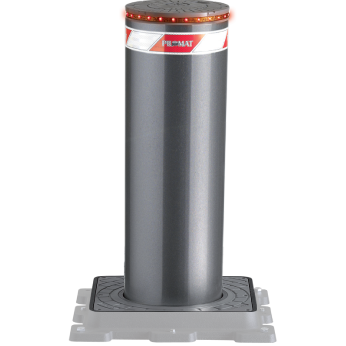 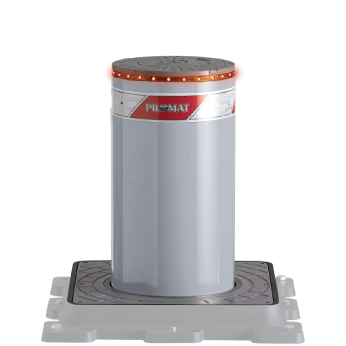 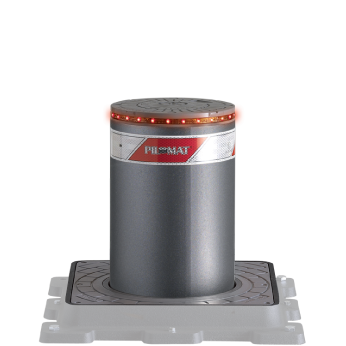 General featuresTechnical specificationBollard materialFE 370 steel (iron) – AISI 304 stainless steelNominal Diameter of Bollard275 mmNominal High of Bollard800 mmCylinder thickness (FE370) – stainless steel10 mmSurface treatment (FE 370 steel)polyester powder painting  – factory base: antrahcite greySurface (stainless steel)polyester powder painting  – factory base: antrahcite grey or brushed, ribbed cylinderReflective athesive strip55 cm highRising speed15 cm/mpLowering speed25 cm/mpEmergency manual loweringTo have options: automatic lowering Control cabel lenghtIncluded cabel 10 meter (max. 80 meter)Hydraulic pumpBuilt-in the bollardSecurity classificationIP67Type of usageIntensive usage – average lifetime: 2.000.000 operation – 2.000 operation/dayImpact resistance (without deformation)40.000 J (1.200 kg @ 29 km/h – 2.000 kg @ 23 km/h)Breakout resistance400.000 J (1.200 kg @ 93 km/h – 2.000 kg @ 72 km/h)Operating temperature-40°C - + 70°C (with heating) Nominal weight (with mechanics, without pit)150 kgNominal weight (pit and fixing equipment)66 kg